УТВЕРЖДАЮ Председатель Закупочной комиссии1 уровня АО «ДРСККоржов С.А.    _______________________        «____»  _________ 2024 годаУведомление о внесении измененийв Извещение о закупке и Документацию о закупке по Запросу предложений в электронной форме на право заключения договора: Лот 0301-РЕМ ПРОД-2024-ДРСК ОКПД2 27.12.10.120 Поставка разъединителей 10 кВ для проведения ремонтных работ на ВЛ 0,4/6/10 кВ и трансформаторных подстанциях филиалов АО "ДРСК": "Амурские электрические сети", "Приморские электрические сети", "Хабаровские электрические сети" и "Южно-Якутские электрические сети"
№1	от  «18»          01    2024 г.Организатор: АО «Дальневосточная распределительная сетевая компания» (далее – АО «ДРСК»). (Почтовый адрес: 675004, Амурская обл., г. Благовещенск, ул. Шевченко, 32, тел. 8 (4162) 397-147Заказчик: АО «Дальневосточная распределительная сетевая компания» (далее – АО «ДРСК»). (Почтовый адрес: 675004, Амурская обл., г. Благовещенск, ул. Шевченко, 32, тел. 8 (4162) 397-147Способ и предмет закупки: Запрос предложений в электронной форме на право заключения договора: Лот 0301-РЕМ ПРОД-2024-ДРСК ОКПД2 27.12.10.120 Поставка разъединителей 10 кВ для проведения ремонтных работ на ВЛ 0,4/6/10 кВ и трансформаторных подстанциях филиалов АО "ДРСК": "Амурские электрические сети", "Приморские электрические сети", "Хабаровские электрические сети" и "Южно-Якутские электрические сети"Извещение размещено в Единой информационной системе в сфере закупок, на Официальном сайте www.zakupki.gov.ru (далее — «ЕИС»)» www.zakupki.gov.ru (далее — «ЕИС») от 28.12.2023 г. № 32313145152Внесены следующие изменения в Извещение о закупке и Документацию о закупкеПункты   Извещения читать в следующей редакции: Пункты Документации о закупке читать в следующей редакции:  Все остальные условия Извещения и Документации о закупке остаются без изменения.Ирдуганова И.Н.(4162) 397-147 irduganova-in@drsk.ru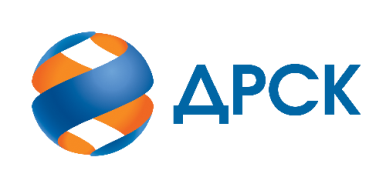 АКЦИОНЕРНОЕ ОБЩЕСТВО «ДАЛЬНЕВОСТОЧНАЯ РАСПРЕДЕЛИТЕЛЬНАЯ СЕТЕВАЯ КОМПАНИЯ»№
 НаименованиеСодержание пункта Извещения15Дата начала – дата и время окончания срока подачи заявокДата начала подачи заявок:«28» декабря 2023 г.   Дата и время окончания срока подачи заявок:«25» января 2024 г. в 09 ч. 00 мин. (по московскому времени)  № 
 Наименование пунктаСодержание пункта1.2.19Срок предоставления Участникам разъяснений по Документации о закупкеДата и время окончания срока предоставления разъяснений:«25» января 2024 г. в 09 ч. 00 мин. (по московскому времени)Организатор вправе не предоставлять разъяснение в случае, если запрос от Участника поступил позднее чем за 3 (три) рабочих дня до даты окончания срока подачи заявок, установленной в пункте 1.2.201.2.20Дата начала – дата и время окончания срока подачи заявок Дата начала подачи заявок:«28» декабря 2023 г.   Дата и время окончания срока подачи заявок:«25» января 2024 г. в 09 ч. 00 мин. (по московскому времени)  1.2.22Дата окончания рассмотрения заявок Дата окончания рассмотрения заявок:«12» февраля 2024 г. 1.2.23Дата подведения итогов закупки Дата подведения итогов закупки:«22»  февраля 2024 г.